Le contrôle des comptes clientsAtelier 3-3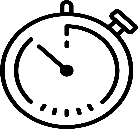 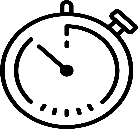 Contrôler le plus rapidement possible un compte client !Date du jour : 30 septembre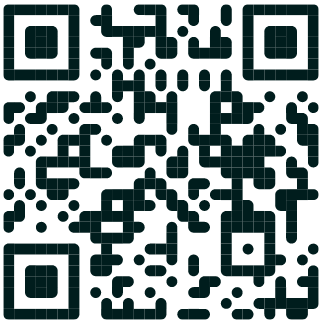 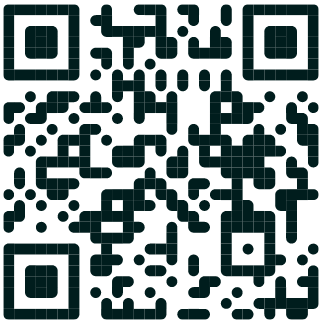  En lettrant le compte (annexe 1)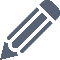 En rectifiant comptablement les erreurs (annexe 1)  En renseignant la page web 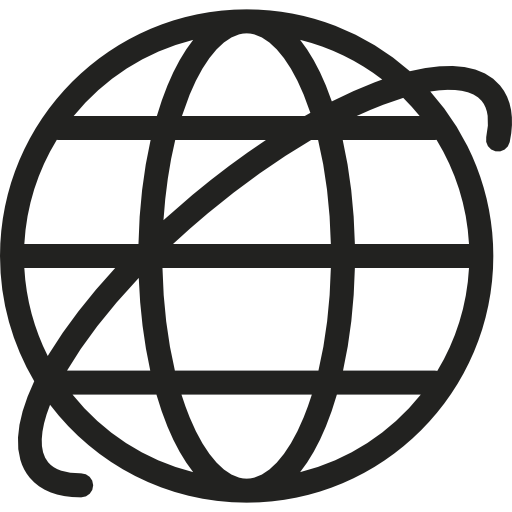 « Atelier3-3 – Le contrôle des comptes clients »Aide utile Annexe 1 – Compte clientMon atelier pour m’entrainer à…Lettrer le compte de tiersPrésenter l’écriture comptable de régularisationAnalyseQue dois-je faire ?Comptes comptablesde régularisationAucune anomalieAttendre l'échéanceArrondi de règlementErreur d'imputationEscompte de règlementInversion de chiffresDouble enregistrementFacture impayéeErreur de sensAvoir non établiAucune action requiseAttendre l'échéanceRelancer (impayé)411xxxxx Compte client correspondant44571000 TVA collectée51200000 Banque60700000 Achats de marchandises65800000 Charges diverses de gestion courante66500000 Escomptes accordés70700000 Ventes de produits bio75800000 Produits divers de gestion courante76500000 Escomptes obtenus411BIO10 – Client Bio Béarn411BIO10 – Client Bio Béarn411BIO10 – Client Bio Béarn411BIO10 – Client Bio Béarn411BIO10 – Client Bio Béarn411BIO10 – Client Bio Béarn411BIO10 – Client Bio Béarn411BIO10 – Client Bio BéarnPaiement à 30 jours ou à réception de la facture sous escompte de 2 %Paiement à 30 jours ou à réception de la facture sous escompte de 2 %Paiement à 30 jours ou à réception de la facture sous escompte de 2 %Paiement à 30 jours ou à réception de la facture sous escompte de 2 %Paiement à 30 jours ou à réception de la facture sous escompte de 2 %Paiement à 30 jours ou à réception de la facture sous escompte de 2 %Paiement à 30 jours ou à réception de la facture sous escompte de 2 %Paiement à 30 jours ou à réception de la facture sous escompte de 2 %JLDateN° pièceLibellé écritureDébitLTCréditSoldeVE14/09F812BIO BÉARN FA1 418,881 418,88VE25/09F826BIO BÉARN FA1 102,222 521,10VE29/09A812BIO BÉARN AV168,362 352,74BQ30/09R1641BIO BÉARN REM CH1 250,521 102,22BQ30/09V2570BIO BÉARN VIR1 080,1822,04411BIO11– Client Bio et Terroir411BIO11– Client Bio et Terroir411BIO11– Client Bio et Terroir411BIO11– Client Bio et Terroir411BIO11– Client Bio et Terroir411BIO11– Client Bio et Terroir411BIO11– Client Bio et Terroir411BIO11– Client Bio et TerroirPaiement à 30 jours ou à réception de la facture sous escompte de 2 %Paiement à 30 jours ou à réception de la facture sous escompte de 2 %Paiement à 30 jours ou à réception de la facture sous escompte de 2 %Paiement à 30 jours ou à réception de la facture sous escompte de 2 %Paiement à 30 jours ou à réception de la facture sous escompte de 2 %Paiement à 30 jours ou à réception de la facture sous escompte de 2 %Paiement à 30 jours ou à réception de la facture sous escompte de 2 %Paiement à 30 jours ou à réception de la facture sous escompte de 2 %JLDateN° pièceLibellé écritureDébitLTCréditSoldeVE10/09F809BIO ET TERROIR FA1 609,871 609,87VE15/09A810BIO ET TERROIR AV168,921 440,95BQ29/09R5698BIO ET TERROIR REM CH1 440,950,00VE30/09F859BIO ET TERROIR FA 1 352,891 352,89VE30/09F859BIO ET TERROIR FA1 352,892 705,78411BIO12– Client Bio Etika411BIO12– Client Bio Etika411BIO12– Client Bio Etika411BIO12– Client Bio Etika411BIO12– Client Bio Etika411BIO12– Client Bio Etika411BIO12– Client Bio Etika411BIO12– Client Bio Etika411BIO12– Client Bio EtikaPaiement à 30 jours ou à réception de la facture sous escompte de 2 %Paiement à 30 jours ou à réception de la facture sous escompte de 2 %Paiement à 30 jours ou à réception de la facture sous escompte de 2 %Paiement à 30 jours ou à réception de la facture sous escompte de 2 %Paiement à 30 jours ou à réception de la facture sous escompte de 2 %Paiement à 30 jours ou à réception de la facture sous escompte de 2 %Paiement à 30 jours ou à réception de la facture sous escompte de 2 %Paiement à 30 jours ou à réception de la facture sous escompte de 2 %Paiement à 30 jours ou à réception de la facture sous escompte de 2 %JLDateN° pièceLibellé écritureDébitLTCréditSoldeVE08/09F808BIO ETIKA FA2 052,122 052,12VE24/09F825BIO ETIKA FA2 156,384 208,50BQ29/09V2569BIO ETIKA VIR4 209,00- 0,50411BIO13 – Client Bio Parmy411BIO13 – Client Bio Parmy411BIO13 – Client Bio Parmy411BIO13 – Client Bio Parmy411BIO13 – Client Bio Parmy411BIO13 – Client Bio Parmy411BIO13 – Client Bio Parmy411BIO13 – Client Bio ParmyPaiement à 30 jours ou à réception de la facture sous escompte de 2 %Paiement à 30 jours ou à réception de la facture sous escompte de 2 %Paiement à 30 jours ou à réception de la facture sous escompte de 2 %Paiement à 30 jours ou à réception de la facture sous escompte de 2 %Paiement à 30 jours ou à réception de la facture sous escompte de 2 %Paiement à 30 jours ou à réception de la facture sous escompte de 2 %Paiement à 30 jours ou à réception de la facture sous escompte de 2 %Paiement à 30 jours ou à réception de la facture sous escompte de 2 %JLDateN° pièceLibellé écritureDébitLTCréditSoldeAN01/09F802À NOUVEAU1 418,331 418,33BQ29/09R9875BIO PARME REM CH1 318,7799,56BQ30/09R9876BIO PARMY REM CH1 418,33 - 1 318,77411BIO14 – Client Bio Parme 411BIO14 – Client Bio Parme 411BIO14 – Client Bio Parme 411BIO14 – Client Bio Parme 411BIO14 – Client Bio Parme 411BIO14 – Client Bio Parme 411BIO14 – Client Bio Parme 411BIO14 – Client Bio Parme Paiement à 30 jours ou à réception de la facture sous escompte de 2 %Paiement à 30 jours ou à réception de la facture sous escompte de 2 %Paiement à 30 jours ou à réception de la facture sous escompte de 2 %Paiement à 30 jours ou à réception de la facture sous escompte de 2 %Paiement à 30 jours ou à réception de la facture sous escompte de 2 %Paiement à 30 jours ou à réception de la facture sous escompte de 2 %Paiement à 30 jours ou à réception de la facture sous escompte de 2 %Paiement à 30 jours ou à réception de la facture sous escompte de 2 %JLDateN° pièceLibellé écritureDébitLTCréditSoldeVE06/09F806BIO PARME FA1 318,771 318,77VE28/09F827BIO PARME FA1 135,442 454,21BQ30/09R8724BIO PARME FA1 135,001 319,21411BIO15 – Client Bio supérette411BIO15 – Client Bio supérette411BIO15 – Client Bio supérette411BIO15 – Client Bio supérette411BIO15 – Client Bio supérette411BIO15 – Client Bio supérette411BIO15 – Client Bio supérette411BIO15 – Client Bio supérettePaiement à 30 jours ou à réception de la facture sous escompte de 2 %Paiement à 30 jours ou à réception de la facture sous escompte de 2 %Paiement à 30 jours ou à réception de la facture sous escompte de 2 %Paiement à 30 jours ou à réception de la facture sous escompte de 2 %Paiement à 30 jours ou à réception de la facture sous escompte de 2 %Paiement à 30 jours ou à réception de la facture sous escompte de 2 %Paiement à 30 jours ou à réception de la facture sous escompte de 2 %Paiement à 30 jours ou à réception de la facture sous escompte de 2 %JLDateN° pièceLibellé écritureDébitLTCréditSoldeAN01/09F801À NOUVEAU *3 111,783 111,78VE08/09F834BIO SUPÉRETTE FA *2 201,355 313,13BQ30/09R5648BIO SUPÉRETTE REM CH5 133,13180,00VE30/09F839BIO SUPÉRETTE FA3 252,313 432,31411BIO16 – Client Bio Txingudi411BIO16 – Client Bio Txingudi411BIO16 – Client Bio Txingudi411BIO16 – Client Bio Txingudi411BIO16 – Client Bio Txingudi411BIO16 – Client Bio Txingudi411BIO16 – Client Bio Txingudi411BIO16 – Client Bio TxingudiPaiement à 30 jours ou à réception de la facture sous escompte de 2 %Paiement à 30 jours ou à réception de la facture sous escompte de 2 %Paiement à 30 jours ou à réception de la facture sous escompte de 2 %Paiement à 30 jours ou à réception de la facture sous escompte de 2 %Paiement à 30 jours ou à réception de la facture sous escompte de 2 %Paiement à 30 jours ou à réception de la facture sous escompte de 2 %Paiement à 30 jours ou à réception de la facture sous escompte de 2 %Paiement à 30 jours ou à réception de la facture sous escompte de 2 %JLDateN° pièceLibellé écritureDébitLTCréditSoldeAN01/09F800À NOUVEAU4 121,214 121,21VE08/09F838TXINGUDI FA1 421,255 542,46VE25/09F844TXINGUDI FA1 270,124 272,34BQ29/09R2514TXINGUDI FA1 421,252 851,09BQ30/09R3212TXINGUDI FA1 270,12 1 580,97